BENEFITS SEGMENT:a. Number of occurrences cannot exceed 10 and must equal the Number of Benefits(DN0288).b. Only one Benefits segment per Benefit Type Code is allowed. The applicable Benefit TypeCode (DN0085) must be included when this segment is present in the transaction.c. A Benefit Type Code cannot be required with spaces or zeros in the corresponding BenefitType Amount Paid.d. If indemnity benefits have been paid, this segment should be included in each SROItransaction and is populated with the current values at the time of transmission based uponthe jurisdiction’s Data Element Requirements table for the Benefit Type Codes indicated onthe Population Restrictions tab of the jurisdiction’s Edit Matrix. The following table illustratesthe minimum number of Benefits segments that should be expected for each SROI MTC.The exception to this would be that if all indemnity checks have been returned/cancelled/voided and Recovery Code 880 is present or if the Reduced Benefit Amount Code “S”,“N”, or “Z” is present, a Benefits segment may not be present on the transaction. A BenefitSegment previously reported, or the amount of Indemnity benefits paid on a claim may befully or partially reduced from the Benefit Type Amount Paid that was previously reported ifReduced Benefit Amount Code “D” is present.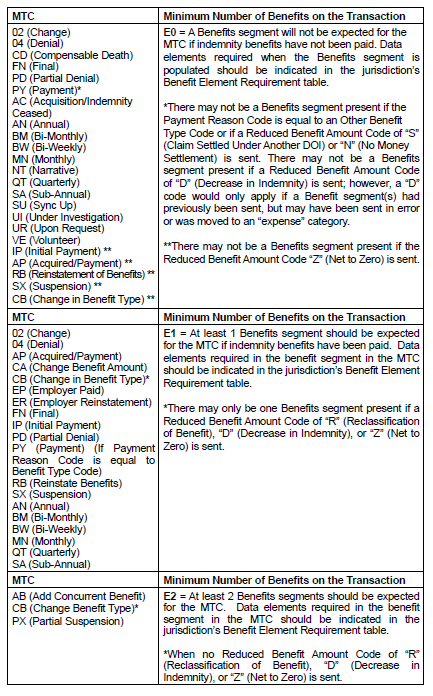 There are two different ways of populating the Benefits segment depending upon whether theBenefit Type Code is related to the “Event” (MTC currently being reported) or is just being sent as“sweep” data. See the following sections “e” and “f” for the population rules.e. “Event” Benefits Segment Rules: The Maintenance Type Code (MTC) occurs twice inthe Subsequent Report Record Layout (once in the A49 record and once in the Benefitssegment of the R22 Companion record). The MTC in the A49 record is considered “ClaimLevel” and identifies the type of transaction being sent, and the MTC in the Benefitssegment of the R22 Companion record is considered “Benefit Level” and identifies thebenefits that are being affected by this transaction.The following rules should be used to determine when an MTC should be reported in aBenefits Segment. The MTC is reported in a Benefits segment in order to identify theBenefit Type(s) that is being affected by this “Event” (MTC).MTC in the Benefits Segment:The MTC(s) in the Benefits Segment must be the same as the MTC at the ClaimLevel of the transaction and should be reported when:• A Benefit Type Code is starting, changing, or being partially suspended• A lump sum payment is being reported with Benefit Type Code 0XX• A Benefit Type Code is starting, changing, or being suspended and theGross/Net Weekly Amount is being changed for any Benefits segment(s)previously ended (i.e. rate change retroactive to all previously paid benefittypes).• When reporting a Sync Up (SU) MTCThe following MTCs are to be sent in the Benefits segment of the affected Benefit(s).These are known as “Event” Benefits segments and are populated based upon thejurisdiction’s Event Benefits Segment Requirements table.• The benefit being initiated (AB, AP, CB, EP, ER, IP, or RB,) and/or;• The benefit amount being changed (CA) and/or;• The data in the specific Benefits segment occurrence being changed (02 - ^Includes Benefit Type Code 5XX, unless another MTC applies)• The benefit(s) being terminated (CB, PX, SX)• The lump sum payment (Benefit Type Code 0XX) being reported (PY)• Corrections (CO) that are being made to any of the above MTCs• On all benefit segments reported on the Sync Up (SU) MTC*Population of the Benefits Segment for Employer Paid benefits differs from allother “Event” Benefits segment. Refer to Employer Paid Population Rules (i.) fordetails.^Population of the Benefits Segment for Benefit Type 5XX differs from all other “Event” Benefits segment. Refer to Lump Sum Payments/Settlements Population Rules (h.) for details.If some, but not all indemnity checks have been returned/cancelled/voided, at least 1 Benefitsegment will be present along with Recovery Code 880, and the Benefit Type Amount Paid willbe less the amount of the indemnity checks that were returned/cancelled/voided. The BenefitType Amount Paid will reflect the amount that was actually paid out, but the other DNs in theBenefits segment may or may not be retroactively adjusted, and should not be edited to matchthe Benefit Type Amount Paid.If indemnity benefits were decreased from the amount previously reported, not due to areclassification of benefits, the Reduced Benefit Amount Code “D” will be present, and theBenefit Type Code previously reported, may or may not be present. If indemnity benefits werereclassified, the Reduced Benefit Amount Code “R” will be present, and the Benefit Type Codepreviously reported, may or may not be present. The Benefit segment(s) reported will includethe Benefit Type Amount Paid which will reflect the actual reclassified amount.“Sweep” Benefits Segment Rules: Whenever a different Benefit Type Code has beenpaid that does not contain the MTC at the Benefit Level, aggregate financial information issent as part of a “Sweep” Benefits Segment. The reported “sweep” information is limitedto the data elements in the Benefits Segment as listed below. Jurisdictions should ignoreand not edit or reject transactions with any data elements they do not require.No MTC in the Benefits Segment:When an MTC applies to the claim as a whole, the MTC is sent at the Claim Levelonly (A49 record) and is not populated in the Benefits Segment (i.e., a Denialapplies to all Benefit Type Codes, and thus the MTC is not sent in the BenefitsSegment.)MTCs at the Claim Level apply to the following MTCs:• SROIs: 02 (When a specific benefit segment occurrence is not changing), 04, FN, PY (Benefit Type Code 5XX series), PD, and UR, (and any CO that is correcting these MTCs)• Periodics: AN, BM, BW, MN, QT, and SAA “Sweep” Benefits Segment must include the following data elements:• Benefit Type Code (DN0085)• Benefit Type Amount Paid (DN0086)• Benefit Type Claim Weeks (DN0090) (Cannot be required when Benefit Type Code =5XX)• Benefit Type Claim Days (DN0091) (Cannot be required when Benefit Type Code =5XX)• Benefit Period Start Date (DN0088) - refer to the definition in the dictionary todetermine whether this should be reset• Benefit Period Through Date (DN0089)A “Sweep” Benefits Segment cannot be required to include the following data elements:• Gross Weekly Amount (DN0174)• Gross Weekly Amount Effective Date (DN0175)• Net Weekly Amount (DN0087)• Net Weekly Amount Effective Date (DN0211)• Benefit Payment Issue Date (DN0192)A “Sweep” Benefits Segment will not include the following data element:• MTC (DN0002)If some, but not all indemnity checks have been returned/cancelled/voided, at least 1 Benefitsegment will be present along with Recovery Code 880, and the Benefit Type Amount Paid will beless the amount of the indemnity checks that were returned/cancelled/voided. The Benefit TypeAmount Paid will reflect the amount that was actually paid out, but the other DNs in the Benefitssegment may or may not be retroactively adjusted, and should not be edited to match the BenefitType Amount Paid.If indemnity benefits were decreased from the amount previously reported, not due to areclassification of benefits, the Reduced Benefit Amount Code “D” will be present, and the BenefitType Code previously reported may or may not be present. If indemnity benefits were reclassified,the Reduced Benefit Amount Code “R” will be present, and the Benefit Type Code previouslyreported may or may not be present. The Benefit segment(s) reported will include the Benefit TypeAmount Paid which will reflect the actual reclassified amount.g. Reduced Earnings Population Rules in the Benefits Segment: Whenever the MTC isrequired in the Benefits segment for an 070 Benefit Type Code (“Event” Benefits Segment)and multiple weeks of Temporary Partial benefits are being reported, the Gross WeeklyAmount (DN0174), Gross Weekly Amount Effective Date (DN0175), Net Weekly Amount(DN0087), and Net Weekly Amount Effective Date (DN0211) in the Benefits segment willrepresent the most current Temporary Partial rate and date reported for which benefitswere paid.h. Lump Sum Payments/Settlements:• All lump sum payments/settlements are reported on a PY transaction (see LumpSum Payment/Settlement Rules). If the Benefit Type Code is 0XX, the BenefitsSegment of the transaction is populated as an “Event” Benefits segment as well as aPayments Segment. The Benefit Type Code in the “Event” Benefits segment shouldbe the same as the Payment Reason Code in the Payments segment.• When a lump sum payment/settlement is reported with a Benefit Type Code of 5XX,the Benefits Segment of the transaction is populated as a “Sweep” Benefits segmentas well as a Payments Segment. The Benefit Type Code in the “Sweep” Benefitssegment should be the same as the Payment Reason Code in the Paymentssegment. • When populating Benefit Type Code 5XX on MTC SU (Sync Up) or MTC SROI 02 (Change), the 5XX will be reported as a sweep with the exception of the MTC in the benefit segment. The MTC is required at the benefit level on a 5XX benefit on the SU at all times and on the SROI 02 when the 5XX benefit has changed. See Section 4 – Sync Up Processing Guidelines 2 c. and 02 Change Processing Rules, Benefit Processing Rule viii. for more information.)• If Reduced Benefit Amount Code “S” is present, this means this date of injury hasbeen settled as part of another settlement under a different date of injury, and aBenefits Segment will not be present on the transaction unless indemnity benefits hadbeen paid for this date of injury prior to the settlement. If required by the jurisdiction,the Award/Order Dates and Lump Sum Payment/Settlement Codes would be thesame for all files settled under one amount/date of injury.• If Reduced Benefit Amount Code “N” is present, this means that the workers’compensation claim has been settled, but no settlement monies are being paid.Therefore, a Payments segment will not be present on the transaction and a Benefitssegment will only be present if indemnity benefits had been paid for this date of injuryprior to the settlement. If required by the jurisdiction, the Award/Order Date andLump Sum Payment/Settlement Code would be sent.i. Employer Paid Population Rules: The following are the data population rules to befollowed when the employer is continuing salary in lieu of workers’ compensation benefits.Salary continuation is reported as a 2xx Benefit Type Code (DN0085).Unless excluded in the Population Restrictions tab of the jurisdiction’s Edit Matrix, codes210, 220, 221, 230, 242, 250, 251, 270 should be used if the claim administrator knowsthe specific benefit type for which the injured worker is being paid. Otherwise, code 240should be used.Depending upon jurisdiction requirements, it is possible to receive the generic Benefit TypeCode 240 as well as the specific Benefit Type Codes 210, 220, 221, 230, 242, 250, 251,or 270 on the same transaction. MTC Code CB should be used when changing from any2XX Benefit Type Code to any other 2XX Benefit Type Code, however, the Event BenefitSegments of the CB must comply with the chart below.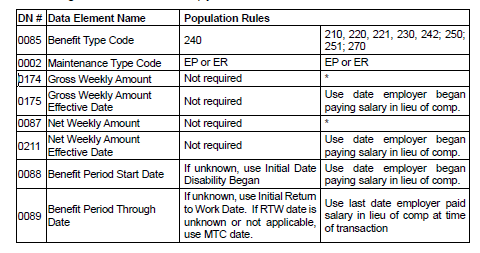 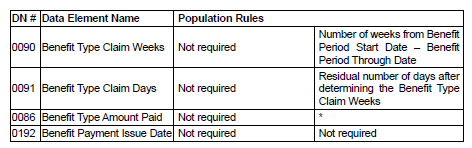 *Since workers’ compensation benefits are not taxable, these fields should be reported using theamounts that would have been paid under workers’ comp.Exception: If a jurisdiction requires DN0409 (Weekly Income Amount for Offset) which is presentin the ACR segment, then the amount the employer is paying must be reported using the IP or RBwith 0XX benefits and Benefit Credit Code = M.j. Net to Zero population rules: The following are data population rules when the Net WeeklyAmount of a benefit (0xx) due by the claim administrator is zero due to an adjustment,credit, or reduced earnings.• If the benefit type that is due has immediately net to zero, meaning the claimadministrator has not made any payments on that benefit type code, the benefitsegment may not be present.o An ACR segment will be present along with the Reduced Benefit AmountCode = Z to provide jurisdictions the information they need to identify thebenefit has net to zero and no prior payments have been made by theclaim administrator for that benefit type code.o A Reduced Earnings segment will be present along with the ReducedBenefit Amount Code = Z to provide jurisdictions the information theyneed to identify the 070 benefit is due, but no payments are being madeby the claim administrator because the injured worker’s earnings aregreater than their comp rate.• If the benefit type nets to zero after payments have been issued by the claimadministrator, a MTC CA (Change in Amount) should be used. Jurisdictions shallnot edit on any data in the benefit segment when Reduced Benefit Amount Code =Z is present.• If an adjustment, credit, or reduced earnings changes where benefits are now dueand the Benefit Type Code has not changed, Reduced Benefit Amount Code Z willbe removed and MTC CA would be due.• If the adjustment, credit, or reduced earnings ends where the associated benefit isno longer due, Reduced Benefit Amount Code Z will be removed and MTC SX wouldbe due.• A Payment Segment cannot be required when a benefit nets to zero due to eitherthe Benefit Segment not being present because no payments have been made bythe Claim Administrator for that Benefit Type Code or the benefit has net to zeroresulting in a CA Change in Amount MTC.• It is recommended that Jurisdictions consider requiring a Periodic MTC so benefitscan be identified as ongoing even though dates may not appear to be advancing dueto a net to zero situation.• Employer Paid Benefits – Jurisdictions who require Weekly Income Amount for Offset(DN0409) will use Benefit Credit Code “M - Credit for Employer Provided Benefitsin Excess of Covered Weekly Benefit”. Refer to M code definition or Employer Paidpopulation rules above.